How Our Solar System Formed Reading QuestionsHow Our Solar System Formed Reading QuestionsQuestionsNotesHow did our solar system and the Earth form?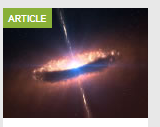 How did the Earth form?Was the process driven by small particles being drawn together or by large masses colliding together? How old is our Solar System? How are rocky planets different from gas planets? How is the Earth different from the other rocky planets?How did our Moon form? How does the Moon impact life on Earth? Summary (What is the BIG idea presented in the reading):Summary (What is the BIG idea presented in the reading):